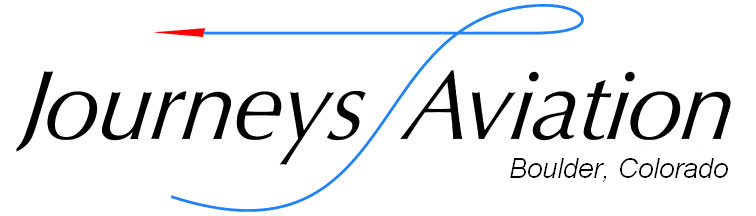 2023 Aircraft Rental Price List   (as of February 20, 2023)To act as Pilot in Command of our aircraft, you must carry your own non-owned Renter’s Insurance policy.Minimums:	$250,000 Liability- Bodily Injury and Property Damage$1,000 Medical	$25,000 Aircraft Physical DamageInsurance policies can be found with the following groups:Avemco- our recommendation -		 www.avemco.com/ja09Southwest Aviation Insurance- 		 www.southwestaviationinsurance.comExperimental Aircraft Association-		 www.eaa.aeroinsure.comAircraft Owners and Pilots Association-		 www.ap-aerospace.comTailNumberMake & ModelMake & ModelHobbs Hourly Wet RatesHobbs Hourly Wet RatesHobbs Hourly Wet RatesNon-Member RatesNon-Member RatesSolo Insurance Requirements in addition to check outEquipmentTailNumberMake & ModelMake & ModelMemberMemberw/$1,000 Pre-PayNon-Member RatesNon-Member RatesSolo Insurance Requirements in addition to check outEquipmentN6316SCessna 150G / 150HP$129$129$125.13$125.13$125.13$149StudentGarmin 175 GPS, Dual Nav/Com, Dual G5, Lynx 9000 ADS-B In/OutN235NDDiamond DA20-C1$139$139$134.83$134.83$134.83$159StudentGarmin 375 GPS, Aspen E5, ADS-B out -VFR ONLY-N333RXCessna 172G Skyhawk180HP Conversion$134$134$129.98$129.98$129.98$154StudentGarmin 430 GPS, ADS-B In/OutN52993Cessna 172P Skyhawk$134$134$129.98$129.98$129.98$154StudentGarmin Aera 660, GTX 327 ADS-B In/OutN733JMCessna 172N Skyhawk180HP Conversion$139$139$134.83$134.83$134.83$159Student‘Steam gauge’ panel, ADF, ADS-B Out. N1596RGrumman AA-5B Tiger$139$139$134.83$134.83$134.83$159StudentDual Garmin G5s, Garmin 430WN6694ECessna 172N Skyhawk$149$149$144.53$144.53$144.53$169StudentGarmin 430W, Dual Garmin G5, Stratus ADS-B In/OutN3547LCessna 172S Skyhawk180HP$144$144$139.68$139.68$139.68$164PrivateGarmin G3X & GNX375, GFC500 Auto Pilot, Avionix ADS-B Out N401SSCessna 182P Skylane$164$164$159.08$159.08$159.08$184Pvt & 100TT, 15takeoff & landing in M&M Garmin 650, Garmin Aera 560, Lynx 9000 ADS-B In/OutN501ELCitabria 7ECA$169$169$163.93$163.93$163.93$189Dual instruction onlyGarmin 496 GPS, GTX 327 TransponderN151BHSuper Decathlon 8KCAB180HP$190$190$184.30$184.30$184.30$210Dual instruction onlyConst. Speed Prop, ADS-B Out, AerobaticSIMPrecision Flight Controls CRX MAX FAA AATD$60$60$60$60$60$60Solo rental only for members during business hoursVarious